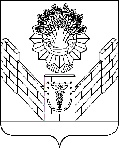 О даче согласия на передачу недвижимого имущества из муниципальной собственности Тбилисского сельского поселения Тбилисского района в муниципальную собственность муниципального образования Тбилисский район на безвозмездной основеРуководствуясь Федеральным  законом  от  6 октября   2003 года         № 131 – ФЗ «Об общих принципах организации местного самоуправления в Российской Федерации»,  Положением о порядке владения, пользования и распоряжения муниципальным имуществом Тбилисского сельского поселения Тбилисского района, утвержденного решением Совета Тбилисского сельского поселения Тбилисского района от 27 июня 2013 года № 968, статьями 26, 58 устава Тбилисского сельского поселения Тбилисского района, Совет Тбилисского сельского поселения Тбилисского района,             р е ш и л:1. Дать согласие на передачу недвижимого имущества из муниципальной собственности Тбилисского сельского поселения Тбилисского района в муниципальную  собственность муниципального образования Тбилисский район на безвозмездной основе, согласно приложения, к настоящему решению (прилагается).2. Поручить администрации Тбилисского сельского поселения Тбилисского района в установленном законом порядке провести мероприятия по передаче муниципального имущества, указанного в приложении к настоящему решению.	3. Контроль за выполнением настоящего решения возложить на комиссию по муниципальному имуществу, земельным вопросам и вопросам улучшения жилищных условий, нуждающихся граждан (Алехин).4. Решение вступает в силу со дня его подписания.Глава Тбилисского сельскогопоселения Тбилисского района					    А. Н. СтойкинПредседатель Совета Тбилисского сельского поселения Тбилисского района			           	Е.Б. СамойленкоПРИЛОЖЕНИЕ к решению СоветаТбилисского сельского поселения Тбилисского районаот 21 октября 2022 года № 208ПЕРЕЧЕНЬнедвижимого имущества, передаваемого из муниципальной собственности Тбилисского сельского поселения Тбилисского района в муниципальную собственность муниципального образования Тбилисский район на безвозмездной основеГлава Тбилисского сельскогопоселения Тбилисского района					   А. Н. Стойкин СОВЕТТБИЛИССКОГО СЕЛЬСКОГО ПОСЕЛЕНИЯТБИЛИССКОГО РАЙОНАРЕШЕНИЕот 21.10. 2022                                                                                      № 208ст-ца Тбилисская№п/пНаименование имуществаАдрес (местоположение) имуществаХарактеристика имущества, площадь кв.м./ количество, шт.Кадастровый номерСтоимость, руб.1234561Здание операторной Краснодарский край, р-н Тбилисский, с/п Тбилисское, х. Северин, ул. Гагарина, д. 18 Площадь: 78.2 кв.м., назначение: нежилое, количество этажей, в том числе подземных этажей: 1,  в том числе подземных 0, виды разрешенного использования: нежилое, материал наружных стен: кирпичные, год ввода в эксплуатацию по завершении строительства: 1989, год завершения строительства: 198923:29:0305002:2261,002Водопровод от насосной до здания проходной 1310 мКраснодарский край, Тбилисский р-н, с/п Тбилисское, п. Октябрьский, ул. Псурцева, д.12назначение: иное (Водопровод от насосной до здания проходной 1310 м), протяжённость: 1310 м., год завершения строительства 198423:29:0301003:12741,003Резервуар воды на поселке 250 куб. м.Краснодарский край, Тбилисский район, Тбилисское сельское поселение, пос. Октябрьский, ул. Псурцева, 12Объем: 250 куб.м. год завершения строительства и ввода в эксплуатацию: 196423:29:0301003:123743293,004Водопровод, протяжённостью 2219 метра (сооружение)Российская Федерация, Краснодарский край, Тбилисский р-н, п. Октябрьский, ул. Псурцева, ул. Радио, ул. Кубанская, ул. ПарковаяПротяжённость: 2219 м., назначение: 10.1. сооружения водозаборные23:29:0301003:19821,005Канализационная сетьУлицы: Чайковского, Толстого, Ленина, Тополиная, Победы, МираГод ввода в эксплуатацию: 1985Протяжённость: 1494 м23:29:0304309:7691,006Канализация жилого поселкаКраснодарский край, Тбилисский район, п. ОктябрьскийПротяженность: 3765 м.Год завершения строительства: 1994Назначение: 10.3 сооружение канализации23:29:0301003:15901,007Земельный участок Российская Федерация, Краснодарский край, Тбилисский муниципальный район, Тбилисское сельское поселение, ст-ца Тбилисская, ул. Миллионная, 1АПлощадь: 831 +/-10  кв.м.Категория земель: земли населенных пунктов, виды разрешенного использования: для размещения объекта питьевого и хозяйственно-бытового водоснабжения23:29:0304115:8382068,878Земельный участокРоссийская Федерация, Краснодарский край, Тбилисский муниципальный район, Тбилисское сельское поселение, ст-ца Тбилисская, ул. Первомайская, 39ГПлощадь: 717 +/-9  кв.м.Категория земель: земли населенных пунктов, виды разрешенного использования: для размещения объекта питьевого и хозяйственно-бытового 23:29:0304114:12318462,729Земельный участокМестоположение установлено относительно ориентира, расположенного в границах участка. Почтовый адрес ориентира: Краснодарский край, р-н Тбилисский,Пруды биологической очисткиПлощадь: 24969 +/- 55 кв.м.Категория земли: земли промышленности, энергетики, транспорта, связи, радиовещания, телевидения, информатики, земли для обеспечения космической деятельности, земли обороны, безопасности и земли иного специального назначениявиды разрешенного использования: для производственных целей23:29:0304310:1110013318,0710Земельный участокРоссийская Федерация, Краснодарский край,Тбилисский муниципальный район,Тбилисское сельское поселение,                       ст-ца Тбилисская, ул. Октябрьская, 2Бплощадью: 27838+/-58 кв.м.,категория: земли промышленности, энергетики, транспорта, связи, радиовещания, телевидения, информатики, земли для обеспечения космической деятельности, земли обороны, безопасности и земли иного специального назначения, виды разрешенного использования: для производственных целей23:29:0304310:1211163873,1411Земельный участокКраснодарский край,Тбилисский р-н,с/п Тбилисское,х .Северин,ул. Гагарина, д. 18площадью: 353+/-6 кв.м.,категория: земли населенных пунктов,                              с разрешенным использованием: объекты, связанные с проживанием граждан и не оказывающие негативного воздействия на окружающую среду, в т.ч. сады, скверы, бульвары; объекты хозяйственного назначения: сады, огороды23:29:0000000:55114038,81